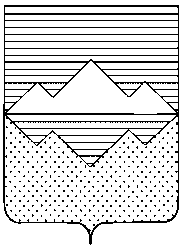 АДМИНИСТРАЦИЯСАТКИНСКОГО МУНИЦИПАЛЬНОГО РАЙОНАЧЕЛЯБИНСКОЙ ОБЛАСТИПОСТАНОВЛЕНИЕОт «28» февраля 2017 года № __г. СаткаО проведении месячника по предупреждению возникновения случаев бешенства среди людей и животныхВ соответствии с Федеральным законом от 30.03.1999 № 52-ФЗ «О санитарно-эпидемиологическом благополучии населения», Законом РФ от 14.05.1993 № 4979-1 «О ветеринарии», в целях предупреждения возникновения случаев бешенства среди людей и животных на территории Саткинского муниципального районаПОСТАНОВЛЯЮ:1. Провести на территории Саткинского муниципального района в период с 1 марта 2017 года по 31 марта 2017 года месячник по предупреждению возникновения случаев бешенства среди людей и животных.2. Главному врачу Саткинского муниципального района Крохиной И.А.:1) организовать и провести семинар по клинике, диагностике и профилактике бешенства для медработников антирабических кабинетов и хирургической службы;2) обеспечить проведение разъяснительной работы среди населения Саткинского муниципального района об источниках распространения и мерах профилактики заражения людей бешенством.3. Управлению жилищно-коммунального хозяйства Администрации Саткинского муниципального района (Алпатова Л.П.) довести до управляющих организаций информацию о необходимости проведения мероприятий в рамках месячника по предупреждению возникновения случаев бешенства среди людей и животных.4. Рекомендовать главам городских и сельских поселений Саткинского муниципального района совместно управляющими организациями организовать размещение ветеринарных специалистов ОГБУ «Златоустовская ветстанция» для проведения профилактического осмотра и иммунизации домашних собак и кошек против бешенства.5. Рекомендовать главам городских и сельских поселений Саткинского муниципального района обеспечить:1) выявление мест скопления безнадзорных собак и кошек;2) подачу заявок на отлов безнадзорных собак и кошек в специализированные организации в срок до 11 марта 2017 года;3) недопущение замусоривания территории поселений, приведение в надлежащее состояние площадок, контейнеров по сбору твердых бытовых отходов, их своевременной очистки, обеззараживания.6. Специализированным организациям обеспечить отлов безнадзорных собак и кошек в соответствии с заявками городских и сельских поселений, организаций и граждан, с последующей утилизацией трупов строго с соблюдением требований биологической безопасности.7. Председателю Совета Саткинского отделения «ОБЛОХОТРЫБОЛОВСОЮЗ» принять меры по отстрелу диких плотоядных животных (лис, волков, енотовидных собак) на территории охотничьих угодий в 500-метровой зоне от границы населенных пунктов.8. Рекомендовать ОГБУ «Златоустовская ветстанция» (Титов Л.И.) привлечь специалистов, осуществляющих предпринимательскую деятельность в области ветеринарии, к проведению месячника по предупреждению возникновения случаев бешенства среди людей и животных.9. Помощнику Главы Саткинского муниципального района (по связям с общественностью) Коврижных А.О. проинформировать население Саткинского муниципального района о проведении месячника по предупреждению возникновения случаев бешенства среди людей и животных и порядке подачи заявок на отлов безнадзорных собак и кошек.10. Отделу организационной и контрольной работы Управления делами и организационной работы Администрации Саткинского муниципального района (Корочкина Н.П.) опубликовать настоящее постановление в газете «Саткинский рабочий» и разместить на официальном сайте Администрации Саткинского муниципального района.11. Контроль исполнения настоящего постановления возложить на заместителя Главы Саткинского муниципального района по социальным вопросам Савостову М.Н.12. Настоящее постановление вступает в силу с даты подписания.Глава Саткинского муниципального района                                                     А.А. ГлазковСОГЛАСОВАНО:Заместитель Главы по социальным вопросам 				   М.Н. СавостоваПомощник Главы(по связям с общественностью)                                                                   А.О. КоврижныхНачальник Юридического отдела                                                                     Д.А. ВасильевНачальник Отдела организационнойи контрольной работы Управления деламии организационной работы                                                                             Н.П. КорочкинаРассылка: в дело, помощнику Главы Саткинского муниципального района (по связям с общественностью) Коврижных А.О., Управление ЖКХ Администрации Саткинского муниципального района, Управление строительства и архитектуры Администрации Саткинского муниципального района, главному врачу Саткинского муниципального района Крохиной И.А., территориальный отдел Управления Роспотребнадзора по Челябинской области в Саткинском районе, ОГБУ «Златоустовская ветстанция», саткинское отделение «ОБЛОХОТРЫБОЛОВСОЮЗ».Исполнитель: Васильев Д.А.8 (35161)4-38-23, dvasiliev@satadmin.ru